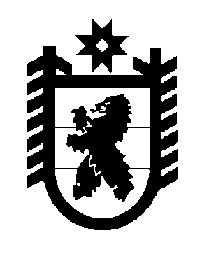 Российская Федерация Республика Карелия    ПРАВИТЕЛЬСТВО РЕСПУБЛИКИ КАРЕЛИЯРАСПОРЯЖЕНИЕот  7 декабря 2016 года № 927р-Пг. Петрозаводск 	1. В целях решения вопроса демонтажа пристройки к жилому дому 
№ 30 по проспекту Александра Невского в городе Петрозаводске образовать рабочую группу в следующем составе:2. Организационно-техническое обеспечение рабочей группы возложить на Министерство строительства, жилищно-коммунального хозяйства и энергетики Республики Карелия.	ГлаваРеспублики Карелия							А.П. ХудилайненТельнов О.В.–Первый заместитель Главы Республики Карелия – Премьер-министр Правительства Республики Карелия, руководитель рабочей группыЧабровская М.Е.–начальник инспекции регионального строительного надзора Республики Карелия Министерства строительства, жилищно-коммунального хозяйства и энергетики Республики Карелия, секретарь рабочей группыБакинов Н.Г.–жилец дома № 30 по проспекту Александра Невского в городе Петрозаводске (по согласованию)Галямов А.М.–руководитель Управления Федеральной службы судебных приставов по Республике Карелия – главный судебный пристав Республики Карелия 
(по согласованию)Гошкиев М.А.–жилец дома № 30 по проспекту Александра Невского в городе Петрозаводске (по согласованию)Грищенков А.В.–исполняющий обязанности заместителя Министра финансов Республики КарелияЖаров С.Л.–заместитель Председателя Государственного контрольного комитета Республики КарелияИванов А.В.–заместитель председателя комитета – начальник управления администрации Петрозаводского городского округа (по согласованию)Лабутин Р.И.–жилец дома № 30 по проспекту Александра Невского в городе Петрозаводске (по согласованию)Маленда П.В.–заместитель Министра строительства, жилищно-коммунального хозяйства и энергетики Республики КарелияМитюшин О.А.–начальник отдела Министерства строительства, жилищно-коммунального хозяйства и энергетики Республики КарелияСмирнов А.Г.–начальник отдела Государственной жилищной инспекции Республики Карелия – государственный жилищный инспекторФедулина Т.Н.–заместитель Руководителя Администрации Главы Республики Карелия – начальник управления Администрации Главы Республики КарелияШоттуев В.Н.–депутат Законодательного Собрания Республики Карелия (по согласованию).